Paperwork Reduction Act StatementThe public reporting burden to complete this information collection is estimated at 30 minutes per response, including the time for reviewing instructions, searching existing data sources, gathering the data needed, and completing and submitting the information.  The collection of information is voluntary. An agency may not conduct or sponsor, and a person is not required to respond to a collection of information, unless it displays a current valid Office of Management and Budget (OMB) control number and expiration date. Send comments regarding this burden estimate or any other aspect of this collection of information, including suggestions for reducing this burden, to sns@cisa.dhs.gov or via mail to:ECD – ATTN: Mark Carmel Rm 967 CISA NGR STOP 0645 Cybersecurity and Infrastructure Security Agency 1110 N. Glebe Road Arlington, VA 20598-0645Confidentiality StatementThe U.S. Department of Homeland Security’s Cybersecurity and Infrastructure Security Agency (CISA) will track responses and participation; however, CISA will not collect personally identifiable information and only aggregated survey data will be made publicly available so that individual responses will not be distinguishable.SAFECOM Nationwide SurveySAFECOM in partnership with the U.S Department of Homeland Security’s (DHS) Cybersecurity and Infrastructure Security Agency (CISA) is conducting the SAFECOM Nationwide Survey (SNS). The SNS focuses on public safety organizations and their emergency communications capability needs and gaps. The SNS aims to achieve the following objectives:Raise national awareness by reiterating how the role of emergency communications operability, interoperability, and continuity helps keep America safe, secure, and resilient;Build industry knowledge by providing stakeholders with statistically valid data and findings on the current and future state of emergency communications;Influence public policy by informing decision-makers and officials at all government levels about needed support for emergency communications, programs, and services; andDrive capability improvements by identifying nationwide progress, best practices, and gaps, and by formulating data-driven, evidence-based guidance and resources.Taking the Survey: Plan: The estimated time to complete the SNS is 30 minutes; however, it does not need to be completed in one session. Coordinate: SNS results will represent organizational-level responses. Each organization should identify a single point of contact who is responsible for completing the survey on behalf of the organization. This person is encouraged to coordinate with the appropriate colleagues to help answer questions on technical and operational subject matter. Review: Respondents are encouraged to review the entire survey prior to starting it to determine which questions may require collaboration with colleagues across the organization.Submissions:  SNS submissions are due by XXX.For questions or technical assistance, e-mail sns@cisa.dhs.gov, or call 1-800-915-5712.Completed surveys can be returned via:U.S. Postal Service to:ECD – ATTN: Mark Carmel Rm 967 CISA NGR STOP 0645 Cybersecurity and Infrastructure Security Agency 1110 N. Glebe Road Arlington, VA 20598-0645A scanned copy e-mailed to: sns@cisa.dhs.gov; orA faxed copy transmitted to: DHS – CISA, ATTN: Mark Carmel at XXX.Question and Response ExampleFormat: The question below illustrates one of the survey’s matrix formats with hypothetical responses.Guidance: Tips on how to answer matrix question types are listed below: Read the question and pay close attention to any underlined terms. From top to bottom, read the descriptions in the first column on the left.From left to right, read the descriptions in the first row across the top.Select one response per row (not by column) that best reflects your organization. Definitions of key terms (“Capital Investments”) are listed below the answer options. Select the responses that best characterize the funding of the following items related to the network/system(s) used by your organization: (For each row, select one response)Capital Investments: Equipment and other one-time costs.  Network Decommissioning: The process of removing systems and equipment from active service.Telecommunications Service Priority: A CISA program that authorizes National Security and Emergency Preparedness organizations to receive priority treatment for vital voice and data circuits or other telecommunications services. Reminder: The completed matrix above is only one example of SNS question types and responses.  Throughout the SNS, question formats change and present other instructions. For example, other instructions include the following prompts:For each column, select one response;For each column, select all that apply; and, For each row, select one response per column.Please remember to closely read all questions, underlined terms, and definitions. For any questions or technical help, e-mail sns@cisa.dhs.gov or call 1-800-915-5712. Thank you for your participation!Demographic QuestionsList your organization’s location: (For each line, enter one response; no acronyms)   State/Territory 	County 	Locality (e.g., city, town, district) 	Zip Code 	Enter your organization’s formal name (no acronyms/no abbreviations) Select the responses that characterize your organization’s public safety discipline: (Select all that apply) Fire Law Enforcement Emergency Medical Services Emergency Management Emergency Communications Center (ECC)/Public Safety Answering Point (PSAP)Other Emergency Response Discipline3a.  Select the response that best characterizes your organization’s fire department: (Select one response)WildlandStructuralBoth3b.  Select the response that best characterizes the staffing structure of your organization: (Select one response)CareerVolunteerHybridSelect the response that best characterizes the role of the individual coordinating the survey response for your organization: (Select one response) Executive Leadership Senior Leadership Supervisory Personnel Investigative Personnel Line and Support PersonnelEstimate the number of personnel in your organization: (Select one response) Fewer than 50 51 – 250251 – 500501 – 1,0001,001 – 5,0005,001 – 10,000More than 10,000 Estimate the population size that your organization serves: (Select one response) Fewer than 2,500 2,501 – 4,999 5,000 – 9,999 10,000 – 24,999 25,000 – 249,999 250,000 – 1 million More than 1 millionMy organization participates in informal decision-making groups that address emergency communications that include representatives from: (Select all that apply) Within my organizationOther public safety organizations in the same jurisdiction Other government organizations in the same jurisdiction that support public safetyOther local governmentsState/territorial governmentsTribal governments/organizationsFederal departments/agenciesNongovernmental organizations (NGO)/private sectorInternational/cross-border entitiesMy organization does not participate in informal decision-making groups My organization participates in formal decision-making groups that address emergency communications that include representatives from: (Select all that apply) Within my organizationOther public safety organizations in the same jurisdiction Other government organizations in the same jurisdiction that support public safetyOther local governmentsState/territorial governmentsTribal governments/organizationsFederal departments/agenciesNGOs/private sectorInternational/cross-border entitiesMy organization does not participate in formal decision-making groups Do your formal decision-making groups invite and/or recruit participants beyond first responders? (Select one response)YesNo3a.  What type of participants beyond first responders are invited to your organization’s formal decision-making groups? (Select all that apply)Emergency Support Functions (ESF)* #1 – TransportationESF #2 – CommunicationsESF#3 – Public Works and EngineeringESF #4 – Firefighting ESF #5 – Information and PlanningESF #6 – Mass Care, Emergency Assistance, Temporary Housing, and Human ResourcesESF #7 – LogisticsESF #8 – Public Health and Medical ServicesESF #9 – Search and RescueESF#10 – Oil and Hazardous Materials ResponseESF #11 – Agriculture and Natural ResourcesESF #12 – EnergyESF #13 – Public Safety and SecurityESF #14 – Cross-Sectional Business and InfrastructureESF #15 – External AffairsInformation Technology Advisors or ProvidersCybersecurity Advisors or ProvidersNon-governmental Organizations (NGOs)Private SectorAcademia* Note: for definitions and more information regarding the Emergency Support Functions (ESF), please see the Federal Emergency Management Agency’s (FEMA) National Response Framework (NRF) at https://www.fema.gov/emergency-managers/national-preparedness/frameworks/response. The ESF list is based on FEMA’s NRF but is intended to also apply to relevant departments, agencies, and/or organizations at the state, local, tribal, and territorial levels. ESF categories may vary by state or local policy. Do the decision-making groups in which your organization participates sufficiently support your organization’s need for communications: (For each row, select one response per column)Select the responses that best characterize the agreements your organization has made to enable emergency communications interoperability: (For each row, select one response). Note: Reading from left to right, the first four responses are progressive (i.e., to select the fourth response, an organization must have surpassed all of the first three response criteria)Do your organization’s agreements meet its needs to achieve: (For each row, select one response per column)Select the responses that best characterize the funding of the following items related to the network/system(s) used by your organization: (For each row, select one response)Select the responses that best characterize the funding for the following items related to the equipment used by your organization: (For each row, select one response)Select the responses that best characterize the funding of the following related to the interoperability solutions used by your organization: (For each row, select one response)Select the responses that best characterize the funding of the following items related to cybersecurity within your organization: (For each row, select one response)Select the sources used by your organization to fund emergency communications: (Select all that apply)Discretionary funding Appropriated/dedicated funding (e.g., operational and/or capital budgets)GrantsBondsSpecialized taxesFeesShared resources (e.g., operations and maintenance, systems, equipment, real estate)Private individuals or organizationsPersonally supplied communications equipment (e.g., bring-your-own device)Don’t know Select all organizations with whom your organization shares costs or resources: (For each column, select all that apply)Select the response that best characterizes your organization’s strategic planning process for emergency communications: (Select one response). Note: Responses are progressive (i.e., to select the fourth response, an organization must have surpassed all of the first three response criteria) No planning process or plan is in placeA planning process is in place and a plan for addressing emergency communications is under developmentA plan for addressing emergency communications is in place and operationalized by participating organizationsA plan for addressing emergency communications is in place and is reviewed annually, after system upgrades and incidents/events that test organizational capabilities13a) Identify organizations included in your strategic planning processes for emergency communications: (Select all that apply)Other public safety organizations in the same jurisdictionOther government organizations in the same jurisdiction that support public safety Other local governmentsState/territorial governmentsTribal governments/organizationsFederal departments/agenciesNGOs/private sectorInternational/cross-border entitiesNone of the aboveDoes your organization’s strategic planning process sufficiently meet its need for: (For each row, select one response per column)Select the responses that apply to your organization’s SOPs/SOGs: (Select all that apply) No communications SOPs/SOGs currently existCommunications personnel SOPs/SOGs exist (e.g., mobilization, deployment, demobilization) Communications resources SOPs/SOGs exist (e.g., activation, deployment, deactivation)SOPs/SOGs are updated on a regular basis15a)	Select the responses that best characterize your organization’s SOPs/SOGs: (For each row, select one response). Note: Reading from left to right, the first four responses are progressive (i.e., to select the fourth response, an organization must have surpassed all of the first three response criteria)15b)	Select the guidelines or standards that have influenced your organization’s communications SOPs/SOGs: (Select all that apply) Local guidanceState guidanceTerritorial guidanceTribal guidanceNational/federal guidanceIndustry guidance (e.g., vendor, provider, trade organization)None of the above15c)	Select the national/federal sources, guidelines, or standards that have influenced your organization’s communications SOPs/SOGs: (Select all that apply)Communications Security, Reliability, and Interoperability Council's (CSRIC) guidanceCriminal Justice Information Services (CJIS) guidanceDHS Communications Sector-Specific Plan (CSSP)DHS Project 25 (P25) Compliance Assessment Program Approved (Grant Eligible) Equipment ListFederal Partnership for Interoperable Communications (FPIC)Federal Plain Language GuidelinesInformation Sharing and Analysis Centers (ISAC)Information Sharing and Analysis Organizations (ISAO)National Emergency Communications Plan (NECP)National Infrastructure Protection Plan (NIPP)National Interoperability Field Operations Guide (NIFOG)National Incident Management System (NIMS)/Incident Command System (ICS) guidanceNational Information Exchange Model (NIEM) guidanceNational Institute of Standards and Technology (NIST) Cybersecurity FrameworkNational Response Framework (NRF)NIMS/ICS Communications UnitSAFECOM Approach for Developing an Interoperable Information Sharing Framework (ISF)SAFECOM Guidance on Emergency Communications GrantsSAFECOM Interoperability ContinuumOther joint SAFECOM/National Council of Statewide Interoperability Coordinators (NCSWIC) guidance (e.g., Guidelines for Encryption in Land Mobile Radio [LMR] Systems, Next Generation 911 [NG911] Cybersecurity Primer)OtherNone of the above15d)	Select the topics that are included in your organization’s SOPs/SOGs: (Select all that apply)Land mobile radio (LMR)BroadbandProject 25 (P25) encryptionSocial mediaCybersecurityPriority Telecommunications ServicesNext Generation 911 (NG911)Alerts, warnings, and notifications (e.g., Wireless Emergency Alert, Emergency Alert System)Continuity of communications (e.g., resiliency, redundancy, primary/secondary/backup)Physical securityPosition, navigation, and timing (PNT)None of the aboveDo your organization’s SOPs/SOGs sufficiently support its need for: (For each row, select one response per column)Select the interoperability solutions your organization employs, regardless of whether the systems in use are owned, shared, or subscription-based: (Select all that apply) Channel/console cross-patchingCloud-based environmentCommercial wireless equipment (e.g., bring-your-own-device)Commercial wireless equipment (e.g., government furnished equipment)Commercial wireless service offering (e.g., mission critical push-to-talk [MCPTT], direct mode)Common applications (e.g., use of same or compatible applications to share data)Console-to-console intercom interconnections (e.g., center-to-center voice and data)Crossband repeaters Custom-interfaced applications (e.g., custom linking of proprietary applications or use of middleware to share data)      Data exchange hubs (e.g., computer-aided dispatch [CAD]-to-CAD, integrated message switching systems [MSS])  Deployable audio/gateway switch  Deployable site infrastructure (e.g., cell on wheels [COW]/cell on light truck [COLT], transportable land-mobile radio)Established channel sharing agreements Fixed audio/gateway switch Inter-Radio Frequency (RF) Subsystem Interface (ISSI)/Console Console Subsystem Interface (CSSI)Mobile command post/mobile communications center Mutual aid channels/talkgroups (e.g., shared channels/talkgroups)Nationwide Public Safety Broadband Network (NPSBN)/FirstNetNational Information Exchange Model (NIEM)-based data exchangeNational Public Safety Planning Advisory Committee (NPSPAC) channels One-way standards-based sharing of data (e.g., applications to “broadcast/push” or “receive/pull” data from systems)Radio cache/radio exchangeRadio reprogramming  Shared system (conventional or trunked) Standards-based shared systems (e.g., Project 25 [P25])None of the aboveSelect the types of information that are exchanged between your organization and others: (Select all that apply) VoiceVideoGeographic information system (GIS) dataEvacuee/patient tracking dataAccident/crash (telematics) dataResource data (available equipment, teams, shelter/hospital beds)Biometric dataComputer-Aided Dispatch (CAD) dataAutomatic vehicle location (AVL) dataCommon operating picture data/Situational awarenessRecords management system (RMS)Threat intelligence data Sensor or Internet of Things (IoT)-based dataOther types of dataSelect the extent to which the following factors have impacted your organization’s ability to communicate: (For each row, select one response)Does your organization have the appropriate infrastructure, systems, equipment, and facilities to continue to communicate (i.e., achieve continuity of communications): (For each row, select one response)Does your organization have the appropriate fixed, portable, mobile, deployable, and/or temporary solutions to support interoperability? (For each row, select one response)Select the response that best characterizes how well your organization’s communications systems meet its mission requirements: (Select one response) Systems do not currently meet mission requirementsSystems meet only basic mission requirementsSystems meet mission requirements of day-to-day situations, but not out-of-the-ordinary situationsSystems meet all mission requirements of day-to-day and most out-of-the-ordinary situationsHas your organization engaged in cybersecurity planning and/or implementation? (Select one response)NoYes23a)	Select the cybersecurity planning measures your organization uses: (Select all that apply) Risk assessmentIncident response plans/policiesVulnerability response plans/policiesCoordination lead (e.g., incident manager) Incident response team (IRT)Integration of cyber threat intelligence (CTI) sourcesMeans for collecting digital forensics and other data or evidenceAgreement with another entity that provides cybersecurity services (e.g., commercial vendor, internal IT department or function)Cybersecurity insuranceRecovery exercises (e.g., use of failover systems, backup recovery)None of the above  23b)	Select the cybersecurity measures that your organization has implemented: (Select all that apply) Single factor authentication (e.g., passwords)Multi-factor authentication (e.g., smart cards, personal identification verification [PIV] cards, tokens)Continuous monitoring (e.g., antivirus, intrusion detection) Backups Automated updatesFailover systemHardened workstations for monitoring and response activities Disk and active memory imaging Coordinated response and restoration activities with internal and external parties Post-incident lessons learned analysis (e.g., hotwash, after-action report)None of the above23b1)	Indicate which continuous monitoring capabilities your organization uses: (Select all that apply) Antivirus (AV) software Endpoint detection and response (EDR) solutions Data loss prevention (DLP) capabilities Intrusion detection and prevention systems (IDPS)Authorization, host, application, and cloud logsNetwork flows Packet capture (PCAP)Security information and event management (SIEM) systems Other23b2)	Indicate which backup capabilities and practices your organization uses: (Select all that apply) Manual backupsAutomated backupsOffline backupsFrequent training on backupsExercises on restoring from backupsOther23c)	Select the CISA cybersecurity resources your organization uses in its cybersecurity planning and implementation: (Select all that apply)Advanced Malware Analysis Center (AMAC) ServicesAssessment Evaluation and Standardization Program (AES)CISA CentralCyber EssentialsCyber Infrastructure SurveyCyber Resiliency Review (CRR)Cybersecurity Advisory (CSA) ProgramCybersecurity Assessment and Risk Management ApproachCybersecurity Evaluation Tool (CSET®)Continuous Diagnostics and Mitigation (CDM)Enhanced Cybersecurity Services (ECS)External Dependencies Management (EDM) AssessmentFederal Virtual Training Environment (FedVTE)Hunt and Incident Response Team (HIRT) ServicesICTAP 9-1-1/PSAP/LMR Cyber AssessmentICTAP 9-1-1/PSAP/LMR Cyber Awareness CourseJoint Cyber Defense Collaborative (JCDC)Public Safety Communications and Cyber Resiliency ToolkitRemote penetration testing (RPT) Vulnerability/cyber hygiene scanningWeb application scanningNone of the aboveIn the event of a cyber incident, which entities are alerted or engaged by your organization? (Select all that apply) Agency’s own IT resources Parent organization or agency’s IT resourcesIT cybersecurity vendorOrganizations with interconnected networks (e.g., equipment vendors, partner agencies)Cybersecurity and Infrastructure Security Agency (CISA) (e.g., CISA Central, Automated Indicator Sharing [AIS])Federal Bureau of Investigation (FBI) (e.g., field offices, Internet Crime Complaint Center [IC3], InfraGard) Multi-State Information Sharing and Analysis Center (MS-ISAC)®United States Secret ServiceRegion-based supportState-based support (e.g., National Guard, fusion center, state-sponsored cyber unit)Local-based support beyond the immediate organizationTribal-based supportOtherNone of the aboveIndicate the types of cyber attacks that your organization has experienced: (Select all that apply) Phishing/email spoofing attackRansomware attackPassword or credential attack (i.e., unauthorized use of password or credential)Denial of service attackTelephony denial of service (TDoS) attackJammingDomain name service (DNS) tunneling attackDoxing attack (i.e., data access with information threatened to be sold or revealed) Other malware (e.g., viruses, trojans)Internet of Things-based attack (i.e., attacker entered network through “smart” devices or systems)Other types of attack (e.g., SQL injection, cross-scripting, eavesdropping)Attacks of unknown typeOur organization has not identified any cyber attacks Don’t knowComplete this sentence: “Our organization is _______________ in our ability to detect and respond to cybersecurity threats and vulnerabilities.” (Select one response)Not confidentSomewhat confidentConfidentVery confidentComplete this sentence: “Since 2018, cybersecurity incidents have had _______________ on the ability of our organization to communicate.” (Select one response)Severe impactSome impactMinimal impactNo impactDon’t knowSelect the response that best characterizes your organization’s physical security for facilities and communications infrastructure: (For each row, select one response). Note: Reading from left to right, responses are progressive (i.e., to select the third response, an organization must have surpassed both of the first two response criteria)Select the responses that best characterize your organization’s emergency communications training: (Select one response)No personnel have received trainingPersonnel have received informal training, at mostSome personnel have received formal trainingSubstantially all personnel have received formal and regular training29a)	Evaluations of training are documented and assessed along with the changing operational environment to adapt future training to address gaps and needs. (Select one response)YesNo29b)	Select the topics that are included in your organization’s emergency communications training: (Select all that apply)National Incident Management System (NIMS) Incident Command System (ICS) Software training/refresherCommunications Unit (COMU)Commonly used frequenciesFrequency jamming detection/locationEquipment training/refresherBackup systemsCybersecurityRadio/device encryptionRadio etiquette and terminologyNational Interoperability Field Operations Guide (NIFOG)Continuity proceduresHealth and wellness (e.g., ergonomics, fatigue)Psychological impacts of video and data use (e.g., overload, consumption of disturbing/graphic images)Interoperability plans and practices specific to our organizationPriority Telecommunications ServicesNone of the above 29c)	Select the external groups that are included in your organization’s emergency communications training: (Select all that apply)Other public safety organizations in the same jurisdictionOther government organizations in the same jurisdiction that support public safetyOther local governmentsState/territorial governmentsTribal governments/organizationsFederal departments/agenciesNGOs/private sectorInternational/cross-border entitiesNone of the aboveAre your organization’s personnel adequately trained in: (For each row, select one response per column)Does your organization participate in or conduct exercises? (Select one response)YesNo31a)	Select the types of capabilities included as part of the exercises in which your organization either participates or conducts: (Select all that apply)Communications operability (voice)Communications operability (data)Communications interoperability (voice)Communications interoperability (data)Communications continuity (voice)Communications continuity (data)Cyber incident response and recoveryRadio/device encrypted interoperabilitySocial mediaNone of the above31b)	Select the types of roles included as part of the exercises in which your organization either participates or conducts: (Select all that apply)Auxiliary Communications (AUXCOMM)Incident Tactical Dispatch (INTD)Communications Unit Leader (COML)Communications Unit Technician (COMT)Communications Coordinator (COMC)IT Service Unit Leader (ITSL)Mobile command post/mobile communications centerNone of the above31c)	Select the statement that best characterizes how your organization evaluates communications as an exercise objective: (Select one response) Communications is not an exercise objectiveCommunications is not evaluatedCommunications is evaluated but not documentedCommunications is evaluated and documentedCommunications is evaluated and documented in accordance with the Homeland Security Exercise Evaluation Program (HSEEP)31d)	My organization does not participate in exercises because it has: (Select all that apply)No personnel for exercise coordinationChronically low staffing levels No funding available to participate in exercises sponsored by other organizationsNo funding available to backfill personnel attending exercisesInsufficient overtime funding to allow staff to participate in exercises conducted by my organization Insufficient overtime funding to allow staff to participate in exercises conducted by other organizationsLimited exercises opportunitiesCompeting organizational prioritiesNone of the aboveComplete this sentence: “My organization ___________ emergency communications-focused exercises.” (Select one response)Does not participate in or conductParticipates inConductsParticipates in and conducts32a)	Select the types of emergency communications-focused exercises your organization participates in or conducts: (Select all that apply)SimulationsEquipment tests and/or drills	Seminars/workshopsTabletops	Functional	Full-scale32b)	The emergency communications-focused simulations our organization participates in or conducts include: (Select all that apply)Other public safety organizations in the same jurisdictionOther government organizations in the same jurisdiction that support public safetyOther local governments State/territorial governmentsTribal governments/organizationsFederal departments/agenciesNGOs/private sectorInternational/cross-border entitiesMy organization does not participate in or conduct simulations32c)	The emergency communications-focused equipment tests and/or drills our organization participates in or conducts include: (Select all that apply) Other public safety organizations in the same jurisdictionOther government organizations in the same jurisdiction that support public safetyOther local governmentsState/territorial governmentsTribal governments/organizationsFederal departments/agenciesNGOs/private sectorInternational/cross-border entitiesMy organization does not participate in or conduct equipment tests and/or drills32d)	The emergency communications-focused seminars/workshops our organization participates in or conducts include: (Select all that apply)Other public safety organizations in the same jurisdictionOther government organizations in the same jurisdiction that support public safetyOther local governmentsState/territorial governmentsTribal governments/organizationsFederal departments/agenciesNGOs/private sectorInternational/cross-border entitiesMy organization does not participate in or conduct seminars/workshops32e)	The emergency communications-focused tabletop exercises our organization participates in or conducts include: (Select all that apply)Other public safety organizations in the same jurisdictionOther government organizations in the same jurisdiction that support public safetyOther local governmentsState/territorial governmentsTribal governments/organizationsFederal departments/agenciesNGOs/private sectorInternational/cross-border entitiesMy organization does not participate in or conduct tabletop exercises32f)	The emergency communications-focused functional exercises our organization participates in or conducts include: (Select all that apply)Other public safety organizations in the same jurisdictionOther government organizations in the same jurisdiction that support public safetyOther local governmentsState/territorial governmentsTribal governments/organizationsFederal departments/agenciesNGOs/private sectorInternational/cross-border entitiesMy organization does not participate in or conduct functional exercises32g)	The emergency communications-focused full-scale exercises our organization participates in or conducts include: (Select all that apply)Other public safety organizations in the same jurisdictionOther government organizations in the same jurisdiction that support public safetyOther local governmentsState/territorial governmentsTribal governments/organizationsFederal departments/agenciesNGOs/private sectorInternational/cross-border entitiesMy organization does not participate in or conduct full-scale exercisesHave exercises adequately prepared your organization’s personnel to achieve: (For each row, select one response per column)Select the emergency communications capabilities that are used or tested: (For each row, select all that apply)Select the response that best characterizes whether your organization uses Telecommunications Service Priority (TSP) for restoration or priority provisioning of critical telecommunications services: (Select one response)No policy for use has been establishedNo, as our organization is unaware of this programNo, the fees are cost prohibitiveNo, will only use this service for priority provisioning of new servicesYes, but only some critical circuits/services are registered for priority restorationYes, all critical voice, video, and data circuits/services are registered for priority restorationYes, all critical voice, video, and data circuits/services are registered for priority restoration and the organization is aware and proficient in priority provisioningNone of the aboveSelect the responses that best characterize whether your organization uses Government Emergency Telecommunications Service (GETS)/Wireless Priority Service (WPS) for priority call processing: (Select all that apply)No, as our organization is unaware of these programsNo, as it is too cumbersome to sign up for these programsNo, as these programs do not improve our call successYes, but it is challenging/cumbersome to make calls with this programYes, but only during periods of network congestion and/or degradation (e.g., weather event, cyber event, infrastructure damage)Yes, for most calls, including normal business/operationsYes, and our organization makes regular test callsNone of the aboveSelect the responses that best characterize your organization’s emergency communications resource capacity: (For each row, select one response)Select the responses that best characterize how often your organization uses or deploys the following: (For each row, select one response)Are your organization’s end users proficient in using emergency communications capabilities to achieve: (For each row, select one response per column)Select the responses that characterize the technology systems your organization uses, regardless of whether the systems are owned, shared, or subscription-based: (Select all that apply)Land Mobile Radio (LMR) system4G/Long-Term Evolution (LTE) system 5G systemSatellite systemHigh Frequency (HF) Radio (Auxiliary Communications [AUXCOMM]/SHAred RESources [SHARES]/FEMA National Radio System [FNARS])Paging systemWiFiLegacy cellular system (2nd Generation/3rd Generation)Wireline/landline (e.g., fiber, copper, cable, optical)Microwave backhaul911 telephony (e.g., basic, enhanced, Next Generation 911 [NG911])Ad-hoc networks (e.g., wireless mesh network, MANET, personal area networks, wide-area networks)40a1) The primary LMR system used by my organization is: (Select all that apply)Used for voiceUsed for videoUsed for dataUsed for voice interoperabilityUsed for data interoperability40a2) The primary LMR system used by my organization supports: (Select all that apply):Day-to-day situations with interventionDay-to-day situations without interventionOut-of-the-ordinary situations with interventionOut-of-the-ordinary situations without intervention40a3) The primary LMR system used by my organization is: (Select one response)Independently owned and operated (e.g., single jurisdiction system) and used exclusively by our organizationPart of a communications system that serves multiple public safety and/or public service organizations in our jurisdictionPart of a multi-jurisdictional shared systemPart of a statewide shared systemA commercial, subscription-based service40a4) The primary LMR system used by my organization is: (Select one response)0 – 1 year old2 – 5 years old6 – 10 years oldOver 10 years oldDon't know40a5) The primary LMR system used by my organization is planned to be replaced or significantly upgraded: (Select one response)Within 1 yearWithin 5 yearsWithin 6 – 10 yearsIn more than 10 yearsDon't know40a6) Select the response that best characterizes the network architecture of your organization’s primary LMR system: (Select one response)Conventional (not trunked)TrunkedBoth 40a7) Does your organization’s primary LMR system comply with Project 25 (P25) standards (i.e., a P25-compliant system)? (Select one response)Yes, Phase 1 (frequency division multiple access [FDMA] only) systemYes, Phase 2 (time division multiple access [TDMA] only) systemYes, both Phase 1 and 2 (FDMA and TDMA)NoDon’t know40a8) Is the primary LMR system used by your organization interoperable with the long-term evolution (LTE) system used by your organization? (Select one response)YesNoMy organization does not use LTE40a9) My organization’s LTE/LMR system interoperability is enabled by: (Select one response)P25 standards-based Inter-RF Subsystem Interface (ISSI)/Console Subsystem Interface (CSSI)Applications-based solutionProprietary interworking function Interworking Function (IWF)Don’t know40a10) Select the responses that best characterize the current state of your organization’s LMR encryption capabilities: (Select all that apply)Proprietary/non-standard Proprietary/non-standard transitioning to advanced encryption standard (AES) Data encryption standard (DES) (including all derivatives) DES transitioning to AESAESAES actively expanding the number of encrypted talkgroups and/or channels Link layer encryption (LLE) (applies to trunked systems only) Over-the-air rekeying (OTAR)Procuring multikey subscriber devicesNoneDon’t know40a11)	Select the response that best characterize your organization’s timeline for LMR encryption transition to AES only capabilities: (Select one response)No plans to transition to AESPlanning initiated, no specific timeline for implementation Within 1 yearWithin 5 yearsWithin 6 – 10 yearsIn more than 10 yearsDon't know40b1) The 4G/LTE system used by my organization is: (Select all that apply)Used for voiceUsed for videoUsed for dataUsed for voice interoperabilityUsed for data interoperability40b2) The 4G/LTE system used by my organization is: (Select one response)Independently owned and operated (e.g., single jurisdiction system) and used exclusively by our organizationPart of a communications system that serves multiple public safety and/or public service organizations in our jurisdictionPart of a multi-jurisdictional shared systemPart of a statewide shared systemA commercial, subscription-based service40c1) The 5G system used by my organization is: (Select all that apply) Used for voiceUsed for videoUsed for dataUsed for voice interoperabilityUsed for data interoperability40c2) The 5G system used by my organization is: (Select one response)Independently owned and operated (e.g., single jurisdiction system) and used exclusively by our organizationPart of a communications system that serves multiple public safety and/or public service organizations in our jurisdictionPart of a multi-jurisdictional shared systemPart of a statewide shared systemA commercial, subscription-based service40d1) The HF radio system used by my organization is: (Select one response)0-1 year old2 – 5 years old6 – 10 years oldOver 10 years oldDon't know40d2)	The HF radio system used by my organization is planned to be replaced or significantly upgraded: (Select one response)Within 1 yearWithin 5 yearsWithin 6 – 10 yearsIn more than 10 yearsDon't know40e1) The 911 system used by my organization is: (Select one response)0-1 year2 – 5 years6 – 10 yearsOver 10 years oldDon't know40e2)	The 911 system used by my organization is planned to be replaced or significantly upgraded: (Select one response)Within 1 yearWithin 5 yearsWithin 6 – 10 yearsIn more than 10 yearsDon't know40e3) The 911 system used by my organization accepts: (Select all that apply)VoiceTextsVideoOther data40e4)	Select the responses that best characterize the current state of your organization’s 911 architecture: (Select all that apply)BasicTransitioning to Enhanced 911 (E911)E911Transitioning to Next Generation 911 (NG911)NG911: Emergency Services IP Network (ESInet) ready to receive 911 calls from the originating service providers via a Legacy Network GatewayNG911: ESInet ready to receive 911 calls in SIP (Session Initiation Protocol) formatNG911: ESInet ready to receive 911 calls in NG911 formatSelect the responses that indicate the capabilities your organization currently uses, regardless of whether the capability is owned, shared, or subscription-based: (Select all that apply)Datacasting (i.e., broadcast TV-based alerts and warnings)Internet of Things devices (e.g., smart clothing, smartphones, smart watches) Unmanned aerial systems (e.g., drones)Mission critical push-to-talk applicationsCloud computingArtificial intelligenceNationwide Public Safety Broadband Network (NPSBN)/FirstNet Other broadband service providerCitizens Broadband Radio Service (CBRS)Third-party texting/chat applicationsNone of the aboveSelect the responses that best describes your organization’s use of public alerts, warnings, and notifications (AWN) systems: (For each row, select all that apply)My organization experienced the following emergency communications impacts as a result of the COVID-19 pandemic: (Select all that apply) Expanded/implemented remote work and telework optionsExpanded or opened backup facilities Established communications redundancy with neighboring jurisdictionsCreated non-emergency lines or hotlines to help divert COVID-19 related calls from 911 servicesImplemented operational changes based on federal, state, and/or local guidanceDrafted new policies and procedures related to pandemic planning and responseUpdated existing policies and procedures related to pandemic planning and responseDiverted funds to cover pandemic-related expenses (e.g., personal protective equipment, cleaning supplies)Adjusted budgets due to decreased funding from state and local revenuesDelayed systems/network construction, maintenance, and/or upgrade projectsEstablished/maintained communications capabilities for alternate care sitesIncreased cybersecurity posture and promoted cyber hygiene practicesCeased operations temporarilyExperienced staffing below established minimum levelsNone of the aboveBetween 2018 and present, what was your organization’s level of improvement in strengthening emergency communications: (For each row, select one response per column)Funding ItemsThere is no funding for this itemThere is funding, but it is insufficient to meet needsThere is funding, and it is sufficient for all needsFunding is sufficient and has been identified to address needs beyond the current budget cycleDon’t knowNot applicableNetwork/system(s) – capital investments☐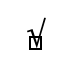 ☐☐☐☐Network/system(s) – operating costs☐☐☐☐☐Network/system(s) – Maintenance☐☐☐☐☐Network/system(s) upgrade(s)☐☐☐☐☐Network decommissioning☐☐☐☐☐Applications and services development and implementation☐☐☐☐☐Telecommunications Service Priority (TSP)☐☐☐☐☐Governance — the following questions address your organization’s involvement in decision-making groups.Governance — the following questions address your organization’s involvement in decision-making groups.For “day-to-day” situations?For “out-of-the-ordinary” situations?Operabilityo Yes    o No    o Yes    o No    Interoperabilityo Yes    o No    o Yes    o No    Continuityo Yes    o No    o Yes    o No    Governance — the following questions address your organization’s agreements.There are informal, undocumented agreements in practice withThere are published and active agreements with someThere are published and active agreements with mostAgreements are reviewed every 3-5 years, after system upgrades, or incidents that test capabilities withNot ApplicableOther public safety organizations in the same jurisdiction☐☐☐☐☐Other government organizations in the same jurisdiction that support public safety☐☐☐☐☐Other local governments☐☐☐☐☐State/territorial governments☐☐☐☐☐Tribal governments/tribal organizations☐☐☐☐☐Federal departments/ agencies☐☐☐☐☐NGOs/private sector☐☐☐☐☐International/cross-border entities☐☐☐☐☐Governance — the following questions address your organization’s agreements and funding of your organization’s communications capabilities, regardless of whether the items it uses are owned, shared, or subscription-based.For “day-to-day” situations?For “out-of-the-ordinary” situations?Operabilityo Yes    o No    o Yes    o No    Interoperabilityo Yes    o No    o Yes    o No    Continuityo Yes    o No    o Yes    o No    Funding ItemsThere is no funding for this itemThere is funding, but it is insufficient to meet needsThere is funding, and it is sufficient for all needsFunding is sufficient and has been identified to address needs beyond the current budget cycleDon’t knowNot applicableNetwork/system(s) – capital investments☐☐☐☐☐☐Network/system(s) – operating costs☐☐☐☐☐☐Network/system(s) – maintenance☐☐☐☐☐☐Network/system(s) upgrade(s)☐☐☐☐☐☐Network decommissioning☐☐☐☐☐☐Applications and services development and implementation☐☐☐☐☐☐Telecommunications Service Priority (TSP)☐☐☐☐☐☐Nationwide Public Safety Broadband Network (NPSBN)/FirstNet☐☐☐☐☐☐Integrated Public Alert & Warning System (IPAWS) alerting software☐☐☐☐☐☐Next Generation 911 (NG911)☐☐☐☐☐☐Governance — the following questions address the funding of your organization’s communications capabilities, regardless of whether the items it uses are owned, shared, or subscription-based.Funding ItemsThere is no funding for this itemThere is funding, but it is insufficient to meet needsThere is funding, and it is sufficient for all needsFunding is sufficient and has been identified to address needs beyond the current budget cycleDon’t knowNot applicableEquipment management☐☐☐☐☐☐Equipment upgrades☐☐☐☐☐☐Equipment disposal☐☐☐☐☐☐Funding ItemsThere is no funding for this itemThere is funding, but it is insufficient to meet needsThere is funding, and it is sufficient for all needsFunding is sufficient and has been identified to address needs beyond the current budget cycleDon’t knowNot applicableInteroperability solutions – capital investments☐☐☐☐☐☐Interoperability solutions – operating costs☐☐☐☐☐☐Interoperability solutions – maintenance costs ☐☐☐☐☐☐Interoperability solutions – research and development☐☐☐☐☐☐ItemsThere is no funding for this itemThere is funding, but it is insufficient to meet needsThere is funding, and it is sufficient for all needsFunding is sufficient and has been identified to address needs beyond the current budget cycleDon’t knowNot applicableCybersecurity – capital investments ☐☐☐☐☐☐Cybersecurity – operating costs ☐☐☐☐☐☐Cybersecurity – maintenance costs ☐☐☐☐☐☐Governance — the following questions address the funding of your organization’s emergency communications capabilities.CostsResourcesOther public safety organizations in the same jurisdiction☐☐Other government organizations in the same jurisdiction that support public safety☐☐Other local governments☐☐State/territorial governments☐☐Tribal governments/organizations☐☐Federal departments/ agencies☐☐NGOs/private sector☐☐International/cross-border entities☐☐None☐☐Governance — the following questions address your organization’s strategic planning for emergency communications.Governance — the following question addresses your organization’s strategic planning for emergency communications.For “day-to-day” situations?For “out-of-the-ordinary” situations?Operabilityo Yes    o No    o Yes    o No    Interoperabilityo Yes    o No    o Yes    o No    Continuityo Yes    o No    o Yes    o No    Standard Operating Procedures/Guidelines (SOPs/SOGs) – the following question addresses your organization’s SOPs/SOGs. Standard Operating Procedures/Guidelines (SOPs/SOGs) – the following questions address your organization’s SOPs/SOGs. Informal practices and procedures are in placeFormal policies/ practices/ procedures enable day-to-day situations’ interoperabilityFormal policies/ practices/ procedures enable out-of-the-ordinary situations’ interoperabilityProcesses for SOP/SOG development and review exist for consistency across respondersNot ApplicableWithin my organizationoooooWith other public safety organizations in the same jurisdictionoooooWith other government organizations in the same jurisdiction that support public safetyoooooWith other local governmentsoooooWith state/territorial governmentsoooooWith tribal governments/organizationsoooooWith federal departments/ agenciesoooooWith NGOs/private sectoroooooWith international/cross-border entitiesoooooStandard Operating Procedures/Guidelines (SOPs/SOGs) – the following questions address your organization’s SOPs/SOGs.Standard Operating Procedures/Guidelines (SOPs/SOGs) – the following questions address your organization’s SOPs/SOGs.For “day-to-day” situations?For “out-of-the-ordinary” situations?Operabilityo Yes    o No    o Yes    o No    Interoperabilityo Yes    o No    o Yes    o No    Continuityo Yes    o No    o Yes    o No    Technology — the following questions address your organization’s technology solutions.Technology — the following questions address your organization’s technology solutions, regardless of whether the systems in use are owned, shared, or subscription-based.FactorsNoneLittleextentSomeextentGreatextentNot applicableUnplanned system/equipment failure☐☐☐☐☐Excessive planned downtime☐☐☐☐☐Frequency interference☐☐☐☐☐System congestion (e.g., limited spectrum capacity, insufficient frequencies)☐☐☐☐☐Cybersecurity disruption or breach☐☐☐☐☐Poor coverage (in-building)☐☐☐☐☐Poor coverage (outdoors)☐☐☐☐☐Poor subscriber unit quality☐☐☐☐☐Insufficient site hardening☐☐☐☐☐Insufficient system/equipment redundancy ☐☐☐☐☐Insufficient route diversity☐☐☐☐☐Insufficient wireless voice application interoperability☐☐☐☐☐Insufficient wireless data application interoperability☐☐☐☐☐Deferred maintenance☐☐☐☐☐Deferred capital expenditures☐☐☐☐☐Diminished service due to adding users from beyond our organization☐☐☐☐☐System/equipment failure beyond the ownership or control of our organization ☐☐☐☐☐Incompatibility of proprietary systems, modes, and algorithms ☐☐☐☐☐Strongly disagreeDisagreeNeutralAgreeStronglyagreeFor “day-to-day” situations?☐☐☐☐☐For “out-of-the-ordinary” situations?☐☐☐☐☐Technology — the following questions address the sufficiency of your organization’s technology solutions.  Strongly disagreeDisagreeNeutralAgreeStronglyagreeFor “day-to-day” situations?☐☐☐☐☐For “out-of-the-ordinary” situations?☐☐☐☐☐Cybersecurity — the following questions address your organization’s approach to cybersecurity.Cybersecurity — the following questions address your organization’s approach to cybersecurity.Cybersecurity — the following questions address your organization’s approach to cybersecurity.Cybersecurity — the following questions address your organization’s approach to cybersecurity.Cybersecurity — the following questions address your organization’s approach to cybersecurity.Cybersecurity — the following questions address your organization’s approach to cybersecurity.Physical Security — the following question addresses your organization’s physical security posture.Physical security is present only as a consequence of other requirements (e.g., building codes, zoning requirements, architectural recommendations/guidance, SOPs/SOGs) and what may be found in a similar commercial building or facilitySolution sets designed and implemented for the intended occupancy, purpose, and use of the building/facilityMitigation, response, and recovery procedures identified through formal risk assessment(s) are regularly trained and exercised, incorporating the physical securityFacilitiesoooCommunications infrastructureoooTraining – the following questions address your organization’s end user training practices for emergency communications.Training – the following questions address your organization’s end user training practices for emergency communications.For “day-to-day” situations?For “out-of-the-ordinary” situations?Operabilityo Yes    o No    o Yes    o No    Interoperabilityo Yes    o No    o Yes    o No    Continuityo Yes    o No    o Yes    o No    Exercises – the following questions address your organization’s exercises.Exercises – the following questions address your organization’s exercises.Exercises – the following questions address your organization’s emergency communications-focused exercises.Exercises – the following questions address your organization’s emergency communications-focused exercises.Exercises – the following questions address your organization’s emergency communications-focused exercises. Exercises – the following questions address your organization’s exercises.For “day-to-day” situations?For “out-of-the-ordinary” situations?Operabilityo Yes    o No    o Yes    o No    Interoperabilityo Yes    o No    o Yes    o No    Continuityo Yes    o No    o Yes    o No    Usage — the following questions address the usage of your organization’s emergency communications capabilities. CapabilitiesFor “day-to-day” situationsFor “out-of-the-ordinary” situationsWith personnel beyond our organizationIn accordance with SOPs/SOGs Primary voice☐☐☐☐Primary data☐☐☐☐Voice interoperability☐☐☐☐Data interoperability☐☐☐☐Backup voice☐☐☐☐Backup data☐☐☐☐Alerts and warnings☐☐☐☐Usage — the following questions address the usage of your organization’s emergency communications capabilities. Communications ResourceInsufficient for day-to-day situationsSufficient for day-to-day situations but not for out-of-the-ordinary situationsSufficient for day-to-day and most out-of-the-ordinary situationsSufficient for almost all situations, including those requiring resources beyond our organizationMy organization does not have this resource Primary voice☐☐☐☐☐Primary data☐☐☐☐☐Voice interoperability☐☐☐☐☐Data interoperability☐☐☐☐☐Backup voice☐☐☐☐☐Backup data☐☐☐☐☐Alerts and warnings☐☐☐☐☐Usage — the following questions address the usage of your organization’s emergency communications capabilities. NeverAs neededSemi-annuallyQuarterlyMonthly DailyInteroperability solutions – voice☐☐☐☐☐☐Interoperability solutions – data☐☐☐☐☐☐Communications Unit Leader (COML)☐☐☐☐☐☐Communications Unit Technician (COMT)☐☐☐☐☐☐IT Service Unit Leader (ITSL)☐☐☐☐☐☐Incident Tactical Dispatcher (INTD)☐☐☐☐☐☐Auxiliary Communications (AUXCOMM) Operator (e.g., Amateur Radio Operator, Auxiliary Communications Operator)☐☐☐☐☐☐Incident Communications Manager (INCM)☐☐☐☐☐☐For “day-to-day” situations?For “out-of-the-ordinary” situations?Operabilityo Yes    o No    o Yes    o No    Interoperabilityo Yes    o No    o Yes    o No    Continuityo Yes    o No    o Yes    o No    Equipment — the following questions address the technology systems your organization uses.Equipment — the following questions address the technology systems your organization uses.Equipment — the following questions address the technology systems your organization uses.Equipment — the following questions address the technology systems your organization uses.Equipment — the following questions address the technology systems your organization uses.Equipment — the following questions address the technology systems your organization uses.Equipment — the following questions address the technology systems your organization uses.Equipment — the following questions address the capabilities your organization uses.Equipment — the following question addresses the CISA cybersecurity resources your organization uses.My organization originates messages using this systemMy organization responds to messages on this system originated by another organizationMy organization neither originates nor responds to messages using this systemIntegrated Public Alerts & Warning System (IPAWS)oooEmergency Alert System (EAS)oooNational Oceanic and Atmospheric Administration (NOAA) National Weather Service (NWS)oooRegional, state, local, tribal, and/or territorial alert, warning, and notification systems (e.g., reverse 911 systems, outdoor sirens, digital signs, short message service/mass email) oooSensor-based alert systems (e.g., gunshot detection, flooding, earthquake, hurricane, volcano) oooLast QuestionsFor “day-to-day” situations?For “day-to-day” situations?For “day-to-day” situations?For “day-to-day” situations?For “out-of-the-ordinary” situations?For “out-of-the-ordinary” situations?For “out-of-the-ordinary” situations?For “out-of-the-ordinary” situations?RegressedNoneSomeSignificantRegressedNoneSomeSignificantOperabilityo o o o o o o o Interoperabilityo o o o o o o o Continuityo o o o o o o o 